.	Resultaten verificatieonderzoekIn dit onderzoek hebben we op een aantal scholen van INOS een verificatieonderzoek uitgevoerd en op een school een onderzoek naar de naleving van de Leerplichtwet.VerificatieonderzoekZoals in hoofdstuk 1 al is opgemerkt, is het verificatieonderzoek een belangrijk onderdeel van het onderzoek naar de kwaliteitszorg van het bestuur. In de eerste plaats gaat het daarbij niet alleen om de vraag of de informatie van het bestuur juist is, maar ook om de vraag of het toezicht op de kwaliteit van het onderwijs werkt. In de tweede plaats geeft het verificatieonderzoek ons zicht op de onderwijskwaliteit van de scholen.In dit onderzoek hebben we ons bij de keuze van de standaarden gebaseerd op het strategisch beleidsplan. In overleg met het bestuur hebben we besloten om op de scholen een selectie uit de volgende set standaarden te onderzoeken:Zicht op ontwikkeling (OP2)Didactisch handelen (OP3)Pedagogisch klimaat (SK2)Sociale en maatschappelijke competenties (OR2)Kwaliteitszorg (KA1)Kwaliteitscultuur (KA2);Verantwoording en dialoog (KA3).Op iedere bezochte school hebben we samen met een observant van de school lessen geobserveerd, gesprekken gevoerd met de schoolleiding, de intern begeleiders en met (een afvaardiging) van het team en de leerlingen. Ieder onderzoek is afgerond met een korte terugkoppeling aan de directie.Onderzoek naleving LeerplichtwetVanaf schooljaar 2018/2019 vormt ook het toezicht op de naleving van de Leerplichtwet een onderdeel van het onderzoek naar bestuur en scholen. Het is van belang om schooluitval en thuiszitten zoveel mogelijk te voorkomen. Als scholen en instellingen ongeoorloofd verzuim, schorsing en verwijdering correct registreren en tijdig melden, is dit beter en sneller in beeld bij degenen die er actie op moeten ondernemen. Dit draagt er aan bij dat alle leerplichtige kinderen en jongeren onderwijs volgen en geen voortijdig schoolverlater worden. Door daarnaast verlof alleen te verlenen wanneer dit wettelijk geoorloofd is, missen de leerlingen niet onnodig onderwijstijd.In de volgende paragrafen bespreken we onze bevindingen op de verschillende scholen.Verificatieonderzoek Het KasteelOp 22 november 2018 hebben wij een verificatieonderzoek uitgevoerd op Het Kasteel. Deze school verzorgt speciaal onderwijs aan leerlingen in de leeftijd van 4 tot 13 jaar met een (ernstige) cognitieve of fysieke beperking. We hebben vier standaarden onderzocht, te weten: de standaarden Sociale en maatschappelijke competenties (OR2), Pedagogisch klimaat (SK2), Kwaliteitszorg (KA1) en Kwaliteitscultuur (KA2).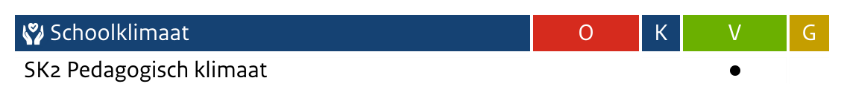 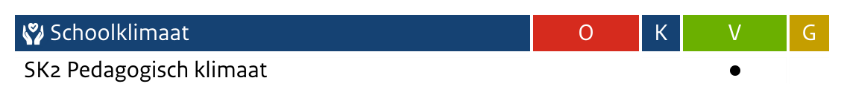   Schoolklimaat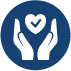 Pedagogisch klimaat (SK2)Wij waarderen het schoolklimaat als voldoende. Het Kasteel heeft het onderwijs voor de drie uitstroombestemmingen georganiseerd in zeven leerroutes. De sociale en emotionele ontwikkeling krijgt binnen elk van de leerroutes aandacht in een aparte leerlijn, onder meer gebaseerd op de ontwikkelingsfasen volgens Došen. In het aanbod zijn een anti-pestprogramma en een programma alternatieve denkstrategieën opgenomen.De school kent drie afdelingen die elk hun eigen accenten leggen wat betreft het pedagogisch klimaat. Zo heeft afdeling 1 een eigen ingang voor de kleuters, zijn er structuurgroepen en zijn er gedragsregels vastgelegd. Er vindt intervisie plaats voor de gedragscomponent in het onderwijs en de te bereiken doelen en over het voorbeeldgedrag door de leraren. Aan het begin van het schooljaar zijn er de 'Gouden Weken'. Zo wil de school de grote diversiteit bedienen die er in de groepen ook op het gebied van de sociaal-emotionele en gedragsontwikkeling is. Het doelgroepenbeleid is in ontwikkeling. De tevredenheidspeilingen die de school onder de leerlingen afneemt, laten positieve uitkomsten zien.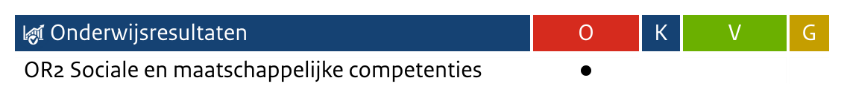 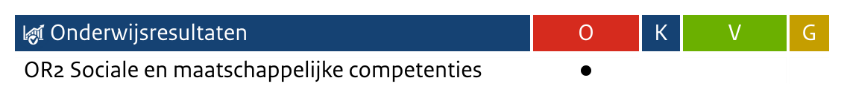 Onderwijsresultaten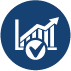 Sociale en maatschappelijke competenties (OR2)Het Kasteel heeft een schoolstandaard vastgesteld voor de sociale en maatschappelijke competenties (SEO: sociale en emotionele ontwikkeling, werkhouding en aanpakgedrag). De registratie van de resultaten op het gebied van de sociale en emotionele ontwikkeling gebeurt met een gangbaar instrument waarvan niet de landelijke normering voor het reguliere onderwijs kan worden gebruikt. Op individueel leerlingniveau vergt het bepalen van de voortgang en ontwikkeling op dit terrein daardoor het nodige overleg en afstemming tussen leraren. In het document 'Schoolopbrengsten SO het Kasteel 2017-2018 Beschrijving en analyse' is de schoolstandaard bepaald, namelijk dat 75 procent van de leerlingen een ontwikkeling moet laten zien waar de school tevreden over is. Ook op het schoolniveau wordt de betrouwbaarheid bevorderd door gezamenlijk te beoordelen.Twee van de drie afdelingen bereiken echter volgens het genoemde document de eigen norm nog niet. Daarover is de school uiteraard zelf niet tevreden en ook het instrument en de norm zelf staan ter discussie. Wij concluderen dat de school wat betreft het meten/ observeren en het beoordelen van de resultaten op het gebied van de sociale en maatschappelijke competenties nog zoekende is. Omdat de beschikbare resultaten nog niet laten zien dat de leerlingen in dit ontwikkelingsgebied een ononderbroken ontwikkelingsproces hebben kunnen doorlopen (WEC, artikel 11, lid 1), beoordelen we vooralsnog de sociale en maatschappelijke competenties (standaard OR2) als onvoldoende.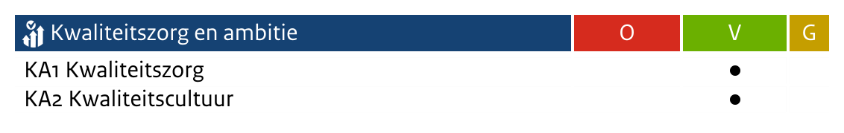 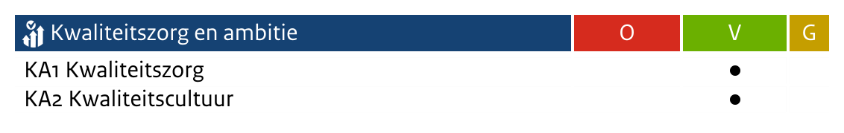   Kwaliteitszorg en ambitie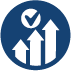 Kwaliteitszorg (KA1)Sinds het begin van 2018 wordt Het Kasteel geleid door een interim- directeur. Het bestuur vond dat er stagnatie dreigde in de schoolontwikkeling, onder meer ten aanzien van de rol en positie binnen het passend onderwijs, en gaf de opdracht om de school meer teamgericht te laten werken, de personeelsleden meer betrokkente laten zijn (eigenaarschap) en de school in het algemeen meer te laten aansluiten bij de kernwaarden van INOS. In een Koersplan is de voorgenomen ontwikkeling van de school uitgezet. Het kwaliteitsbeleid volgt de route van het Koersplan via jaarplannen naar de maandrapportages. Een aantal instrumenten (zoals zelfevaluatie, audits tevredenheidsonderzoeken en 'leren van data') en activiteiten in het kader van de leerlingenzorg, afstemming met ouders en ketenpartners levert het kwaliteitsbeeld voor een 'dashboard' waarmee gewerkt kan worden aan de schoolontwikkeling en–kwaliteit. Wij beoordelen de kwaliteitszorg van Het Kasteel als voldoende en zien op onderdelen mogelijkheden voor verdere versterking. Zo kan de beoordeling van de kwaliteit van het onderwijs in de interne en externe audits – die de school en INOS uitvoeren met het vernieuwde onderzoekskader van de inspectieduidelijker worden verantwoord met inzichtelijke criteria en normen. Daarnaast zou een aantal meet- en observatie-instrumenten moeten worden aangepast aan de specifieke kenmerken van het speciaal onderwijs. De school onderkent dit en denkt hierover na.Kwaliteitscultuur (KA2)Ook de kwaliteitscultuur op Het Kasteel is in orde. De rol van de afdelingen is versterkt en dat heeft volgens de personeelsleden met wie we hebben gesproken geleid tot meer eigenaarschap en betrokkenheid. Ook hebben we een voldoende mate van zelfreflectie aangetroffen.Over de aansturing van de school door de schoolleiding tonen de personeelsleden zich tevreden: er is sprake van transparantie en personeelsleden voelen zich aangesproken en bejegend als professionals. Mogelijkheden om deel te nemen aan trainingen en scholing zijn er ruimschoots voldoende, zowel om de eigen bekwaamheid en deskundigheid op peil te houden en te ontwikkelen als voor persoonlijke interesses en ontwikkeling.Het team is ook overwegend te spreken over de rol van het bestuur van INOS. Dat toont interesse voor de school en haar ontwikkeling en wil nadrukkelijk op de hoogte zijn van de kwaliteit van hetonderwijs. Maar is daarbij volgens de school minder sturend dan het is ten aanzien van haar reguliere scholen.Overige wettelijke vereistenVoor zover onderzocht hebben wij geen tekortkomingen geconstateerd bij overige wettelijke vereisten.